Кочурова Екатерина Игоревна учитель МКОУ СОШ села Синегорье Нагорского района Кировской области.           Рабочая программа учебного курса по математике для 9-го класса.Пояснительная записка	  Рабочая программа по математике для 9 класса составлена на основе Примерной программы основного общего образования с учетом требований федерального компонента государственного стандарта общего образования и с учетом программ для общеобразовательных школ, гимназий, лицеев (Кузнецова Г.М., Миндюк Н.Г. Математика 5-11 кл.- М.: Дрофа, 2009). Учебник «Алгебра 9», авторы Ю. Н. Макарычев, Н. Г. Миндюк, К. И. Нешков, С. Б. Суворова М.: Просвещение, 2007 и учебник «Геометрия 7-9», авторы Л. С. Атанасян, В. Ф. Бутузов, С. Б. Кадомцев, Э. Г. Позняк, И. И. Юдина. М.: Просвещение, 2007.        Цели обучения математики в общеобразовательной школе определяются ее ролью в развитии общества в целом и формировании личности каждого отдельного человека. Алгебра нацелена на формирование математического аппарата для решения задач из математики и смежных предметов (физика, химия, основы информатики и вычислительной техники и др.).	В задачи обучения математики входит:овладение системой математических знаний и умений, необходимых для применения практической деятельности изучения смежных дисциплин, продолжения образования;овладение навыками дедуктивных рассуждений;интеллектуальное развитие, формирование качеств личности, необходимых человеку для полноценной жизни в современном обществе: ясность и точность мысли, критичность мышления, интуиция, логическое мышление, элементы алгоритмической культуры, необходимой, в частности, для освоения курса информатики;формирование представлений об идеях и методах математики как универсального языка науки и техники, средства моделирования явлений и процессов;получение школьниками конкретных знаний о функциях как важнейшей математической модели для описания и исследования разнообразных процессов (равномерных, равноускоренных, экспоненциальных, периодических и т.д.);воспитание культуры личности, отношения к математике как части общечеловеческой культуры, понимание значимости математики для научно технического прогресса;развитие представлений о полной картине мира, о взаимосвязи математики с другими предметами.Курс алгебры построен в соответствии с традиционными содержательно-методическими линиями: числовой, функциональной, алгоритмической, уравнений и неравенств, алгебраических преобразований. В курсе алгебры 9-го класса продолжается систематизация и расширение сведений о функциях. Важное  место занимает изучение квадратичных функций и их свойств, а также  частных видов: . Формируются умения решать неравенства вида:  которые опираются на сведения о графике квадратичной функции. На этапе 9-го класса завершается изучение рациональных уравнений с одной переменной. Дается понятие целого рационального уравнения и его степени. Особое внимание уделяется решению уравнений третьей и четвертой степени с помощью разложения на множители и введения вспомогательной переменной, что широко используется в дальнейшем при решении тригонометрических, логарифмических и других видов уравнений. Рассматриваются системы, содержащие уравнения второй степени с двумя неизвестными.  Даются первые знания об арифметической и геометрической прогрессиях, как о частных видах последовательностей. Изучая формулу нахождения суммы  первых членов арифметической прогрессии  и формулу суммы  первых членов геометрической прогрессии , целесообразно уделить внимание заданиям, связанным с непосредственным применением этих формул. Из курса геометрии продолжается изучение синуса, косинуса и тангенса острого угла прямоугольного треугольника.  Вводится понятие котангенса угла. Изучаются свойства синуса, косинуса, тангенса и котангенса, которые находят применение в преобразованиях тригонометрических выражений. Специальное внимание уделяется переходу от радианной меры угла к градусной мере и наоборот. Центральное место занимают формулы, выражающие соотношения между тригонометрическими функциями одного и того же аргумента. Серьезное внимание уделяется формированию умений рассуждать, делать простые доказательства, давать обоснования выполняемых действий. Параллельно закладываются основы для изучения систематических курсов стереометрии, физики, химии и других смежных предметов.Геометрия – один из важнейших компонентов математического образования. Она необходима для приобретения конкретных знаний о пространстве и практически значимых умений, формирования языка описания объектов окружающего мира, развития пространственного воображения и интуиции, математической культуры, эстетического воспитания учащихся. Изучение геометрии вносит вклад в развитие логического мышления, в формирование понятия доказательства.          В курсе геометрии 9-го класса формируется понятие вектора. Особое внимание уделяется выполнению операций над векторами в геометрической форме. Учащиеся дополняют знания о треугольниках сведениями о методах вычисления элементов произвольных треугольниках, основанных на теоремах синусов и косинусов. Даются систематизированные сведения о правильных многоугольниках, об окружности, вписанной в правильный многоугольник и описанной. Особое место занимает решение задач на применение формул. Даются первые знания о движении, повороте и параллельном переносе. Серьезное внимание уделяется формированию умений рассуждать, делать простые доказательства, давать обоснования выполняемых действий. Параллельно закладываются основы для изучения систематических курсов стереометрии, физики, химии и других смежных предметов.             Программой отводится на изучение математики по 6 уроков в неделю, что составляет 210 часов в учебный год. Из них контрольных работ 14 часов, которые распределены по разделам следующим образом: «Квадратичная функция» 2 часа, «Уравнения и системы уравнений» 1 час, «Арифметическая и геометрическая прогрессии» 2 часа, «Степень с рациональным показателем» 1 часа,  «Тригонометрические выражения и их преобразования» 1 часа, «Метод координат» 2 часа, «Соотношение между сторонами и углами треугольника» 2 часа, «Длина окружности и площадь круга» 1 час, «Движения» 1 час и 1 час отведен на итоговую административную контрольную работу.Для более широкого и глубокого знакомства с математикой введен курс «Элементы статистики и теории вероятностей» в количестве 8 часов. На этом этапе продолжается решение задач путем перебора возможных вариантов, изучается статистический подход к понятию вероятности. Формируются умения вычислять вероятности с помощью формул комбинаторики. Особое внимание уделяется правилу сложения и умножения вероятностей.Данное планирование определяет достаточный объем учебного времени для повышения математических знаний учащихся в среднем звене школы, улучшения усвоения других учебных предметов.Количество часов по темам изменено в связи со сложностью тем.Промежуточная аттестация проводится в форме тестов, самостоятельных, проверочных работ и математических диктантов (по 10 - 15 минут) в конце логически законченных блоков учебного материала. Итоговая аттестация предусмотрена в виде административной контрольной работы. Домашнее задание описано на блок уроков. По ходу работы, в зависимости от темпа прохождение материала номера заданий распределяются по урокам так, что по окончании изучения блока все задания выполнены учащимися в обязательном порядке. Для развития устойчивого интереса к учебному процессу, уроки математики интегрируются с уроками информатики. Некоторые разделы алгебры закрепляются посредством тестов на ПК, которые разработали сами учащиеся. Для этого используется пакет прикладных программ Microsoft Office и УМК Живая математика – это компьютерная система моделирования, исследования и анализа широкого круга задач математики. Программа Живая Математика помогает конструировать интерактивные математические модели, давая начальные представления о понятиях формы тела, числах и т.п. Живая Математика помогает поставить мысленный эксперимент вида "что если?".Электронные учебники используются в качестве виртуальных лабораторий при проведении практических занятий, уроков введения новых знаний. В них заключен большой теоретический материал, много тренажеров, практических и исследовательских заданий. На любом из уроков возможно использование компьютерных устных упражнений, применение тренажера устного счета, что активизирует мыслительную деятельность учащихся, развивает вычислительные навыки.Требования к уровню подготовки учащихся.В результате изучения курса алгебры 9-го класса учащиеся должны уметь:строить график квадратичной функции; находить по графику промежутки возрастания и убывания функции, а также промежутки, в которых функция сохраняет знак;понимать содержательный смысл важнейших свойств функции; по графику функции отвечать на вопросы, касающиеся её свойств; бегло и уверенно выполнять арифметические действия с рациональными числами; вычислять значения числовых выражений, содержащих степени и корни; решать простейшие системы, содержащие уравнения второй степени с двумя переменными; решать текстовые задачи с помощью составления таких систем;решать квадратные уравнения и уравнения, сводящиеся к ним, используя приемы и формулы для решения различных видов квадратных уравнений, графический способ решения уравнений;распознавать арифметические и геометрические прогрессии; решать задачи с применением формулы общего члена и суммы нескольких первых членов; вычислять значения тригонометрических функций по известному значению одной из них; выполнять несложные преобразования тригонометрических выражений;использовать приобретенные знания, умения, навыки в практической деятельности и повседневной жизни для:решения несложных практических расчетных задач, в том числе с использованием при необходимости справочной литературы, калькулятора, компьютера;устной прикидки, и оценки результата вычислений, проверки результата вычислений выполнением обратных действий;интерпретации результата решения задач. В результате изучения курса геометрии 9-го класса учащиеся должны уметь:пользоваться геометрическим языком для описания предметов окружающего мира;распознавать геометрические фигуры, различать их взаимное расположение;изображать геометрические фигуры; выполнять чертежи по условию задач; осуществлять преобразование фигур;вычислять значения геометрических величин (длин, углов, площадей), в том числе: определять значение тригонометрических функций по заданным значениям углов; находить значения тригонометрических функций по значению одной из них; находить стороны, углы и площади треугольников, дуг окружности, площадей основных геометрических фигур и фигур, составленных из них;решать геометрические задания, опираясь на изученные свойства фигур и отношений между ними, применяя дополнительные построения, алгебраический и тригонометрический аппарат, соображения симметрии;проводить доказательные рассуждения при решении задач, используя известные теоремы, обнаруживая возможности для их использования;решать простейшие планиметрические задачи в пространстве.Сокращения, используемые в рабочей программе:Типы уроков: УОНМ — урок ознакомления с новым материалом. УЗИМ — урок закрепления изученного материала. УПЗУ — урок применения знаний и умений.УОСЗ — урок обобщения и систематизации знаний.УПКЗУ — урок проверки и коррекции знаний и умений.КУ — комбинированный урок.Виды контроля:ФО — фронтальный опрос.ИРД — индивидуальная работа у доски. ИРК — индивидуальная работа по карточкам.СР — самостоятельная работа.ПР — проверочная работа.МД — математический диктант.Т – тестовая работа.Календарно-тематическое планирование                                              Литература:Артюнян Е. Б., Волович М. Б., Глазков Ю. А., Левитас Г. Г. Математические диктанты для 5-9 классов. – М.: Просвещение, 1991.Атанасян Л. С., Бутузов В. Ф., Кадомцев С. Б., Позняк Э. Г., Юдина И. И. Геометрия 7-9. – М.: Просвещение, 2007.Буланова Л. М., Дудницын Ю. П. Проверочные задания по математике для учащихся 5-8 и 10 классов. – М.: Просвещение, 1998.Жохов В. И., Макарычкв Ю. Н., Миндюк Н. Г. Дидактические материалы по алгебре, 9 класс. – М.: Просвещение, 2002.Звавис А. И., Шляпочкин Л. Я. Контрольные и проверочные по алгебре 7-9 классы. М.: Просвещение, 2003.Зив Б. Г., Мейлер В. М. Дидактические материалы по геометрии за 9 класс. – М.: Просвещение, 2005.Иченская М. А. Самостоятельные и контрольные работы к учебнику Л. С. Атанасяна 7-9 классы. – Волгоград: Учитель, 2006.Колягин Ю. М., Сидоров Ю. В. Изучение алгебры в 7-9 классах. –М.: Просвещение, 2002.Макарычев Ю. Н., Миндюк Н. Г., Нешков К. И., Суворова С. Б. Алгебра 9. – М.: Просвещение, 2007.Макарычкв Ю. Н., Миндюк Н. Г. Элементы статистики и теории вероятностей, алгебра 7-9 классы. – М.: Просвещение, 2007.Миндюк Н. Г. Разноуровневые дидактические материалы по алгебре, 9 класс. – М.: Просвещение, 2006.Электронные учебные пособияИнтерактивная математика. 5-9 класс. Электронное учебное пособие для основной школы. М., ООО «Дрофа», ООО «ДОС»,, 2002.Математика. Практикум. 5-11 классы. Электронное учебное издание. М., ООО «Дрофа», ООО «ДОС», 2003.№Наименование раздела программыТема урокаКол-во часовТип урокаЭлементы содержания образованияТребования к уровню подготовки обучающихсяВид кон-троляЭлементы доп-ного содержанияДата проведения урокаДата проведения урока№Наименование раздела программыТема урокаКол-во часовТип урокаЭлементы содержания образованияТребования к уровню подготовки обучающихсяВид кон-троляЭлементы доп-ного содержанияпланфактIКвадратичная функция311-2Квадратичная функцияФункции и их графики.2КУнезависимая, зависимая переменная, функция, график функции-уметь находить по значению аргумента значение функции и наоборотФО [1], стр.4 ?3-4Квадратичная функцияОбласть определения и область изменения.2КУ УПЗУфункция, область определения и область изменения-уметь находить область определения и область значения функции;-уметь строить более сложные графики  функцийФО [1], стр.8 ?ПР [3], С-1 5-7Квадратичная функцияСвойства функций.3КУ УОНМнули функции, возрастающая и убывающая функция -уметь определять нули функции, промежутки возрастания и убыванияФО [1], стр.10?ИРД8-10Квадратичная функцияКвадратный трехчлен и его корни.3УПЗУ КУУОНМквадратный трехчлен, его корни-уметь находить корни квадратного трехчленаФО [1], стр.18 ?СР [3], С-511-12Квадратичная функцияРазложение квадратного трехчлена на множители.2УОНМ УЗИМкорни квадратного трехчлена, разложение на множители-уметь находить корни квадратного трехчлена;-уметь раскладывать на множители квадратный трехчленФО [1], стр.22?СР [3], С-613-15Квадратичная функцияФункция .3КУ УОНМ функция, график функции, свойства функции-уметь строить график функции ;-правильно читать график ФО [1], стр.28ИРД16-17Квадратичная функцияГрафики функций  и .2КУ УПЗУграфик функции, параллельный перенос-уметь строить график функции, используя преобразования графиковФО [1], стр.32 ?СР [3], С-7УМК Живая математика18-21Квадратичная функцияПостроение графика квадратичной функции.4УОНМУПЗУквадратичная функция, парабола, вершина параболы, ветви параболы-знать алгоритм построения графика квадратичной функции;-уметь находить координаты вершины параболыФО[1],стр.36 ?СР [3], С-8УМК Живая математика22Квадратичная функцияКонтрольная работа №1.1уметь применять полученные знания по теме в комплексе23-25Квадратичная функцияРешение неравенств второй степени.3КУ УОНМУПЗУнеравенства второй степени с одной переменной-знать и понимать алгоритм решения неравенств;-уметь правильно найти ответ в виде числового промежутка ФО [1], стр.41 ?ИРД26-29Квадратичная функцияМетод интервалов.4КУ УОСЗУПЗУнули функции, метод интервалов-знать алгоритм решения неравенств методом интервалов;-уметь решать неравенства, используя метод интервалов ФО [1], стр.46 ?ИРДСР[3], С-1030Обобщающий урок.1КУ свойства функций, график функций, разложение на множители квадратного трехчлена-четко знать алгоритм построения графика функции, свойства функции;-уметь строить графики функций;-уметь решать неравенства методом интерваловФО 31Контрольная работа №2.1-уметь применять полученные знания по теме в комплексе[3], КР-1IIМетод координат1432-34Метод координатКоординаты вектора.3КУ УОНМкоординаты вектора, координаты результатов операций над векторами, коллинеарные вектора-уметь находить координаты вектора по его разложению и наоборот;-уметь определять координаты результатов сложения, вычитания, умножения на числоФО [1], стр.249 ?1-8ИРДСР[2], С-1УМК Живая математикаCD ИМ/Виртуальная лаборатория «Координатная плоскость».     35-37Метод координатРешение задач.Простейшие задачи в координатах.3КУ КУ УПЗУкоординаты вектора, координаты результатов операций над векторамирадиус-вектор, координата вектора, метод координат, координата середины отрезка, длина вектора, расстояние между двумя точками-уметь применять знания при решении задач в комплексе-уметь определять координаты радиус-вектора;-уметь находить координаты вектора через координаты его начала и конца;- уметь вычислять длину вектора по его координатам, координаты середины отрезка и расстояние между двумя точкамиФО [1], ИРДФО [1], стр.249 ? 9-13ИРДИРКСР[2], С-2УМК Живая математикаCD ИМ/Виртуальная лаборатория «Координатная плоскость».     38Метод координатКонтрольная работа №3.1-уметь применять полученные знания в комплексе при решении задач на определение координат вектора, на определение вектора суммы, разности, произведения  [3], КР-139-40Метод координатУравнение окружности.2 УЗИМуравнение окружности-знать уравнение окружности;-уметь решать задачи на применение формулыФО [1], стр.249 ? 16,17ИРДУМК Живая математика41-42Метод координатУравнение прямой.2УОНМуравнение прямой-знать уравнение прямой;-уметь решать задачи на применение формулыФО [1], стр.249 ? 18-21ИРДСР[2], С-3УМК Живая математика43-44Метод координатРешение задач.2КУ УПЗУуравнение окружности и прямой-знать уравнения окружности и прямой;-уметь решать задачиФО ИРДИРК45Метод координатКонтрольная работа №4.1-уметь решать простейшие задачи в координатах;-уметь решать задачи на составлении уравнений окружности и прямой[3], КР-245Метод координатКонтрольная работа №4.1-уметь решать простейшие задачи в координатах;-уметь решать задачи на составлении уравнений окружности и прямой[3], КР-2II1Уравнения и системы уравнений2246-49Уравнения и системы уравненийЦелое уравнение и его корни.4КУ УПЗУ УЗИМ УПКЗУцелое уравнение, равносильные уравнения, степень уравнения, корни уравнения, графический способ решения уравнений-уметь определять степень уравнения;-уметь решать уравнения третьей и более степеней, используя разложение на множители, графический способФО [1], стр.58 ?ИРДСР[3], С-11задачи с параметром50-53Уравнения и системы уравненийУравнения, приводимые к квадратным.4КУ УПЗУУОНМ УОСЗквадратные уравнения, замена переменной, биквадратное уравнение-уметь проводить замену переменной;-уметь решать квадратные уравнения и уравнения, получившиеся из замены;-знать и уметь решать биквадратные уравненияФО [1], стр.61 ?ИРК, ИРДСР[3], С-1354-56Уравнения и системы уравненийГрафический способ решения систем уравнений.3КУ УПЗУ УОНМграфик функции, системы уравнений, графический способ решения систем-знать виды графиков и уметь их строить;-уметь определять количество решений системы по графику;-уметь решать системы графически ФО [1], стр.66 ?ИРДСР [3], С-14УМК Живая математика57-60Уравнения и системы уравненийРешение систем уравнений второй степени.4КУ УПЗУ УОНМ УОСЗсистемы уравнений второй степени, способы решения-знать алгоритм решения систем второй степени;-уметь их решать, используя известные способы (способ подстановки и способ сложения)ФО [1], стр.68 ?ИРД,ИРК,ПР [3], С-1561-66Уравнения и системы уравненийРешение задач с помощью систем уравнений второй степени.6КУ УПЗУалгоритм решения задач с помощью систем уравнений, способы решения-уметь составлять причинно-следственные связи между данными в задаче и составлении уравнений, используя формулы;-уметь решать системы уравнений различными способамиФО [1], стр.72 ?ИРДСР [3], С-16УМК Живая математика67Уравнения и системы уравненийКонтрольная работа №5.1-уметь решать квадратные уравнения;-уметь решать уравнения третьей и более степеней с помощью разложения на множители и введения вспомогательной переменной;-уметь решать простейшие системы, содержащие одно уравнение первой, а другое второй степени;-уметь решать текстовые задачи методом составления систем[3], КР-2IVСоотношение между сторонами и углами треугольника1868-69Синус, косинус, тангенс угла.2КУУОНМ УЗИМединичная полуокружность, основное тригонометрическое тождество, формулы приведения-знать определение основных тригонометрических функций и их свойства;-уметь решать задачи на применение формулы для вычисления координат точкиФО [1], стр.271 ? 1-6ИРДСР[2], С-4CD Математика 5-11/ Виртуальная лаборатория «Тригонометрические функции».70Площадь треугольника.1УОНМтеорема о площади треугольника, формула площади-уметь выводить формулу площади треугольника;-уметь применять формулу при решении задачФО [1], стр.271 ? 7ИРД71Теорема синусов.1УОСЗтеорема синусов -знать теорему синусов и уметь решать задачи на её применениеФО [1], стр.271 ? 8ИРДCD Математика 5-11/ Виртуальная лаборатория «Тригонометрические функции».72Теорема косинусов.1КУтеорема косинусов-знать вывод формулы;-уметь применять формулу при решении задачФО [1], стр.271 ? 9ИРДСР[2], С-5обобщенная теорема Пифагора73-77Решение треугольников.5КУ УЗИМУОНМ УПЗУтеорема синусов, теорема косинусов -уметь находить все шесть элементов треугольника по каким-нибудь трем данным элементам, определяющим треугольникФО [1], стр.217 ? 10ИРДИРКСР[2], С-6УМК Живая математика, задачи на решение треугольника78Контрольная работа №6.1-уметь применять теорему синусов и теорему косинусов в комплексе при решении задач[3], КР-379Угол между векторами1УОНМпонятие угла между векторами-знать, что такое угол между векторами-уметь изображать угол  между векторамиФО [1]80Скалярное произведение векторов1УОНМ понятие скалярного произведения векторов и его свойств, скалярный квадрат вектора-знать определение скалярного произведения векторов, условие перпендикулярности ненулевых векторов.-уметь вычислять скалярное произведениеФО [1]CD ИМ/Виртуальная лаборатория «Координатная плоскость».     81-82Скалярное произведение в координатах. Свойства скалярного произведения векторов.2КУ координаты вектора., свойства произведения, длина вектора-знать теорему о скалярном произведении двух векторов и ее следствия-уметь доказывать теорему, находить углы между векторами, используя формулу скалярного произведения в координатахСР[2], С-12CD ИМ/Виртуальная лаборатория «Координатная плоскость».     83-8485Решение задач по темеКонтрольная работа №7.21 УПЗУ УОСЗтеорема синусов, теорема косинусов, скалярное произведение векторов-знать определение скалярного произведения и формулу в координатах.-уметь решать простейшие планиметрические задачи-уметь решать геометрические задачи с использованием тригонометрииПроверка задач самостоятельного  решения[3], КР-483-8485Решение задач по темеКонтрольная работа №7.21 УПЗУ УОСЗтеорема синусов, теорема косинусов, скалярное произведение векторов-знать определение скалярного произведения и формулу в координатах.-уметь решать простейшие планиметрические задачи-уметь решать геометрические задачи с использованием тригонометрииПроверка задач самостоятельного  решения[3], КР-4VПрогрессии1986-87ПрогрессииПоследовательности.2КУУОНМпоследовательность, члены последовательности, формулы n-го члена последовательности, рекуррентные формулы-приводить примеры последовательностей;-уметь определять член последовательности по формулеФО [1], стр.81 ?ИРД,МД [2], Д-6.188-91ПрогрессииАрифметическая прогрессия. Формула n-го члена арифметической прогрессии.4КУУОСЗарифметическая прогрессия, разность, формула n-го члена арифметической прогрессии: 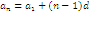 -уметь определять вид прогрессии по её определению;-знать и применять при решении задач указанную формулуФО [1], стр.85 ?ИРДПР  [3], С-1892-94ПрогрессииФормула суммы n первых членов арифметической прогрессии.3КУУОНМ УПЗУарифметическая прогрессия, формула суммы членов арифметической прогрессии: 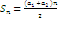 -уметь находить сумму арифметической прогрессии по формулеФО [1], стр.90 ?СР  [3], С-1995ПрогрессииКонтрольная работа №8.1-уметь находить нужный член арифметической прогрессии;-пользоваться формулой суммы членов арифметической прогрессии;-определять является ли данное число членом арифметической прогрессии[3], КР-396-99ПрогрессииГеометрическая прогрессия. Формула n-го члена геометрической прогрессии.4КУ УЗИМУПЗУгеометрическая прогрессия, знаменатель геометрической прогрессии, формула n-го члена геометрической прогрессии: 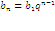 -знать определение геометрической прогрессии;-уметь распознавать геометрическую прогрессию;-знать данную формулу и уметь использовать ее при решении задачФО [1], стр.93 ?СР  [3], С-20ИРДМД [2], Д-6.2100-103ПрогрессииФормула суммы n первых членов геометрической прогрессии.4КУ УЗИМгеометрическая прогрессия, формула суммы членов геометрической прогрессии: 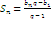 -знать и уметь находить сумму геометрической прогрессии по формулеФО [1], стр.98 ?ИРДСР  [3], С-21сумма бесконечной геометрической прогрессии104ПрогрессииКонтрольная работа №91-уметь находить нужный член геометрической прогрессии;-пользоваться формулой суммы n членов геометрической прогрессии;-представлять в виде обыкновенной дроби бесконечную десятичную дробь[3], КР-4V1Длина окружности и площадь круга11105-107Длина окружности и площадь кругаПравильные многоугольники.3КУ УОСЗправильный многоугольник, вписанная и описанная окружность-уметь вычислять угол правильного многоугольника по формуле;-уметь вписывать окружность в правильный многоугольник и описывать ФО [1], стр.290? 1-4ИРДИРКCD Математика 5-11/ Виртуальная лаборатория «Планиметрия».  108-111Длина окружности и площадь кругаНахождение сторон правильного многоугольника через радиусы описанной и вписанной окружностей.4КУ УПЗУ УОНМУЗИМ УПКЗУплощадь правильного многоугольника, его сторона, периметр, радиусы вписанной и описанной окружностей-уметь решать задачи на применение формул зависимости между R, r, an;-уметь строить правильные многоугольникиФО [1], стр.290?5-7ИРДСР[2], С-7УМК Живая математика, задачи на построение112-114Длина окружности и площадь кругаДлина окружности и площадь круга.3КУ УПЗУ УОСЗдлина окружности, площадь круга, площадь кругового сектора-знать формулы для вычисления длины окружности и площади круга;-уметь выводить формулы и решать задачи на их применение ФО [1], стр.290? 8-12ИРДСР[2], С-8УМК Живая математика115Длина окружности и площадь кругаКонтрольная работа №10.1-уметь решать задачи на зависимости между R, r, an;-уметь решать задачи, используя формулы длины окружность, площади круга и кругового сектора[3], КР-4V11Степень с рациональным показателем17116-118Степень с рациональным показателемЧетные и нечетные функции.3КУ четные и нечетные функции, их симметричность-уметь по формуле определять четность и нечетность функции;-приводить примеры этих функций;-знать как расположен график четной и нечетной функцииФО [1], стр.111 ?ИРД119-120Степень с рациональным показателемФункция .2УОНМстепенная функция с натуральным показателем, свойства степенной функции и особенности ее графика при любом натуральном n-знать свойства функции при n-четном и n-нечетном;-уметь преобразовывать графики  с наиболее высокими степенямиФО [1], стр.115 ?ИРДУМК Живая математика121-123Степень с рациональным показателемОпределение корня n-й степени.3КУкорень n-й степени, показатель корня, подкоренное выражение, арифметический корень-знать таблицу степеней;-уметь уметь вычислять значения некоторых корней n-ой степениФО [1], стр.120 ?ИРД124-127Степень с рациональным показателемСвойства арифметического корня n-й степени.4КУУПЗУ УОСЗ УОНМарифметический корень n-й степени, его свойства-уметь применять свойства корня n-й степени при выполнении вычислений и преобразованийФО [1], стр.124 ?ИРДСР [3], С-27УМК Живая математика128-131Степень с рациональным показателемОпределение степени с дробным показателем.4КУстепень с рациональным показателем и ее свойства-уметь применять определение  и наоборотФО [1], стр.130 ?ИРДПР [3], С-31132Степень с рациональным показателемКонтрольная работа №111V111Движения8133ДвиженияПонятие движения.1УОНМотображение плоскости на себя-знать , что является движением плоскостиФО [1], стр.303?1ИРДУМК Живая математика134-135ДвиженияСимметрия.2КУ УПЗУосевая и центральная симметрия -знать какое отображение на плоскости является осевой симметрией, а какое центральной ФО [1], стр.303 ?2-13СР[2], С-9УМК Живая математика136-137ДвиженияПараллельный перенос.2КУ УПЗУ УОНМУОСЗпараллельный перенос-знать свойства параллельного переноса;-уметь строить фигуры при  параллельном переносе на вектор .ФО [1], стр.303 ?14,15ИРДУМК Живая математика138-139ДвиженияПоворот.2КУ УОСЗУПКЗУУЗИМповорот-уметь строить фигуры при повороте на угол ФО [1], стр.303?16,17ИРДСР[2], С-10УМК Живая математика140ДвиженияКонтрольная работа №12.1-уметь строить фигуры при параллельном переносе и повороте[3], КР-5УМК Живая математика1ХТригонометрические выражения и их преобразования13141-143Тригонометрические выражения и их преобразованияОпределение синуса, косинуса, тангенса и котангенса.3КУУОНМначальный радиус, синус, косинус, тангенс и котангенс любого угла-знать таблицу значений тригонометрических функций;-уметь приводить углы поворота к виду 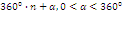 ФО [1], стр.152 ?ИРД144-146Тригонометрические выражения и их преобразованияСвойства тригонометрических функций.3УОСЗзнаки синуса, косинуса, тангенса и котангенса, свойства тригонометрических функций-определять знак выражения;-упрощать выражения с применением формулы , четности и знака функции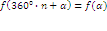 ФО [1], стр.160 ?УМК Живая математика147-148Тригонометрические выражения и их преобразованияРадианная мера угла.2УПЗУ УОНМрадиан, , радианная таблица значений тригонометрических функций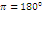 -осуществлять переход от радианной меры к градусной и от градусной меры к радианнойФО [1], стр.162 ?ИРДСР [3], С-34149-152Тригонометрические выражения и их преобразованияСоотношения между тригонометрическими функциями одного и того же угла.4КУ УПЗУ УОНМ УОСЗосновные тригонометрические тождества и следствия из них-уметь находить значение функции по одному известному, зная одну из функций;-применять тождества при несложных тригонометрических преобразованияхФО[1], стр. 168 ?ИРДИРКСР [3], С-40149-152Тригонометрические выражения и их преобразованияСоотношения между тригонометрическими функциями одного и того же угла.4КУ УПЗУ УОНМ УОСЗосновные тригонометрические тождества и следствия из них-уметь находить значение функции по одному известному, зная одну из функций;-применять тождества при несложных тригонометрических преобразованияхФО[1], стр. 168 ?ИРДИРКСР [3], С-40153Тригонометрические выражения и их преобразованияКонтрольная работа №131-знать таблицу значений тригонометрических функций, формулы приведения;-уметь выполнять несложные преобразования тригонометрических выражений;[3], КР-5ХЭлементы статистики и теории вероятностей 8154Элементы статистики и теории вероятностей Примеры комбинаторных задач.1КУперебор возможных вариантов, комбинаторное правило умножения-ориентироваться в комбинаторике;-уметь строить дерево возможных вариантовФО[8], стр.37?155-157Элементы статистики и теории вероятностей Перестановки, размещения, сочетания.3КУперестановки, число всевозможных перестановок, размещения, сочетания-знать и уметь пользоваться формулами для решения комбинаторных задачФО[8], стр.41?158Элементы статистики и теории вероятностей Вероятность случайного события.1КУслучайное событие, относительная частота, классическое определение вероятности-определять количество равновозможных исходов некоторого испытания;-знать классическое определение вероятностиФО[8], стр.51?159-160Элементы статистики и теории вероятностей Сложение и умножение вероятностей.2КУпротивоположные события, независимые события, несовместные и совместные события-знать формулу вычисления вероятности  в случае исхода противоположных событийФО[8], стр.60?161Элементы статистики и теории вероятностей Обобщающий урок.1КУэлементы комбинаторики-уметь применять все знания в комплексеФО[8]Итоговое повторение курса геометрии 8 класса13162-163Итоговое повторение курса геометрии 8 классаОб аксиомах планиметрии.2КУ УПКЗУаксиомы планиметрии-знать все об аксиомах планиметрииФО [1], ИРД164-168Итоговое повторение курса геометрии 8 классаРешение задач в координатах.5КУ УОСЗкоординаты вектора, метод координат-уметь находить координаты вектора через координаты его начала и конца;- уметь вычислять длину вектора по его координатам, координаты середины отрезка и расстояние между двумя точкамиФО [1], ИРДИРКУМК Живая математика169-174Итоговое повторение курса геометрии 8 классаТеоремы синусов и косинусов.6КУ УПЗУтеорема синусов, теорема косинусов- уметь находить все элементы треугольника по каким-нибудь трем данным элементам, определяющим треугольникФО [1], ИРДИтоговое повторение курса алгебры 9 класса24175-180Итоговое повторение курса алгебры 9 классаГрафики функций.6КУ УПЗУобласть определения и область значений функций-знать алгоритм построения графика функции;-уметь строить графики функции;-уметь по графику определять свойства функцииФОИРД181-187Итоговое повторение курса алгебры 9 классаУравнения, неравенства, системы.7КУ УПЗУквадратные уравнения, неравенства второй степени, системы уравнений-уметь решать уравнения третьей и четвертой степени с одним неизвестным с помощью разложения на множители и введения вспомогательной переменной;-уметь решать неравенства методом интервалов;-уметь решать системы уравненийФОИРД188-194Итоговое повторение курса алгебры 9 классаТекстовые задачи.7КУУПЗУрешение текстовых задач-уметь решать задачи с помощью составления системФОИРД195-201Арифметическая и геометрическая прогрессии.7КУ УПКЗУразность арифметической прогрессии, знаменатель геометрической прогрессии, сумма n-го члена арифметической и геометрической прогрессии-знать формулы n-го члена и суммы n членов арифметической и геометрической прогрессий и уметь их применять при решении задачФОИРД202-205Итоговая административная контрольная работа.4-уметь применять все полученные знания за курс алгебры 9 класса                                                                                                                                     Уроки №206-210  резервные                                                                                                                                     Уроки №206-210  резервные                                                                                                                                     Уроки №206-210  резервные                                                                                                                                     Уроки №206-210  резервные                                                                                                                                     Уроки №206-210  резервные                                                                                                                                     Уроки №206-210  резервные                                                                                                                                     Уроки №206-210  резервные                                                                                                                                     Уроки №206-210  резервные                                                                                                                                     Уроки №206-210  резервные                                                                                                                                     Уроки №206-210  резервные                                                                                                                                     Уроки №206-210  резервныеУроки №68,69, 70 резервныеУроки №68,69, 70 резервныеУроки №68,69, 70 резервные